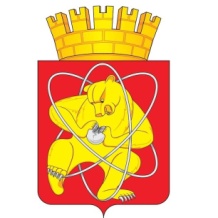      29.06. 2021                                                                                                                                          № 219Иг. ЖелезногорскО внесении изменений в постановление Администрации ЗАТО г. Железногорск от 02.09.2019 № 314и «О включении объектов в Реестр бесхозяйного имущества»	В соответствии с Гражданским кодексом Российской Федерации, Федеральным законом от 06.10.2003 № 131-ФЗ «Об общих принципах организации местного самоуправления в Российской Федерации», Федеральным законом от 07.12.2011 № 416-ФЗ «О водоснабжении и водоотведении», Уставом ЗАТО Железногорск, решением Совета депутатов ЗАТО г. Железногорск              от 27.05.2010 № 4-12Р «Об утверждении Порядка принятия в муниципальную собственность бесхозяйного имущества, находящегося на территории ЗАТО Железногорск», постановлением Администрации ЗАТО г. Железногорск от 22.08.2019 № 1704 «Об определении гарантирующей организации в сфере водоснабжения и водоотведения на территории ЗАТО Железногорск», на основании служебной записки Управления городского хозяйства Администрации ЗАТО г. Железногорск  от 18.06.2021 № 12-07-2/946, выписок из Единого государственного реестра недвижимости об основных характеристиках и зарегистрированных правах на объект недвижимости от 07.10.2020,ПОСТАНОВЛЯЮ:Внести следующие изменения в  постановление Администрации ЗАТО       г. Железногорск от 02.09.2019 № 314и «О включении объектов в Реестр бесхозяйного имущества»: Пункт 1.1 изложить в следующей редакции:	«1.1. Включить в Реестр бесхозяйного имущества следующие объекты недвижимости: - сооружение – сеть хозяйственно-фекальной канализации, местоположение:  Российская Федерация, Красноярский край, Городской округ ЗАТО город Железногорск,  Железногорск город, от К-5 до К-12;- сооружение – водопроводная сеть, местоположение: Российская Федерация, Красноярский край, городской округ ЗАТО город Железногорск, город Железногорск, от ВК-64 до ПГ-8.». Пункт 2 изложить в следующей редакции:        «2.  Определить общество с ограниченной ответственностью  «КРАСЭКО-ЭЛЕКТРО»   (И.П. Михайленко)  организацией, ответственной за содержание и эксплуатацию следующего имущества -  сооружение – сеть хозяйственно-фекальной канализации, местоположение:  Российская Федерация, Красноярский край, Городской округ ЗАТО город Железногорск,  Железногорск город, от К-5 до К-12.».        1.3.   Дополнить пунктом 2.1 следующего содержания:        «2.1. Определить федеральное государственное унитарное предприятие               «Горно-химический комбинат»   (Д.Н. Колупаев)  организацией, ответственной за содержание и эксплуатацию следующего имущества - водопроводная сеть, местоположение: Российская Федерация, Красноярский край, городской округ ЗАТО город Железногорск, город Железногорск, от ВК-64 до ПГ-8.».	2. Управлению внутреннего контроля Администрации ЗАТО                          г. Железногорск   (Е.Н. Панченко) довести настоящее постановление до сведения населения через газету «Город и горожане».	3. Отделу общественных связей Администрации ЗАТО г. Железногорск    (И.С. Архипова) разместить настоящее постановление на официальном сайте городского округа  «Закрытое административно-территориальное образование Железногорск Красноярского края» в информационно-телекоммуникационной сети «Интернет».	4. Контроль над исполнением настоящего постановления возложить на первого заместителя Главы ЗАТО г. Железногорск  по жилищно-коммунальному хозяйству  А.А. Сергейкина.	5. Настоящее постановление вступает в силу с момента его подписания.Глава ЗАТО г. Железногорск                     	                                    И.Г. Куксин